Region 3 ChampionshipsL.D.Bell High SchoolThis web page was generated by ProScore 4 ™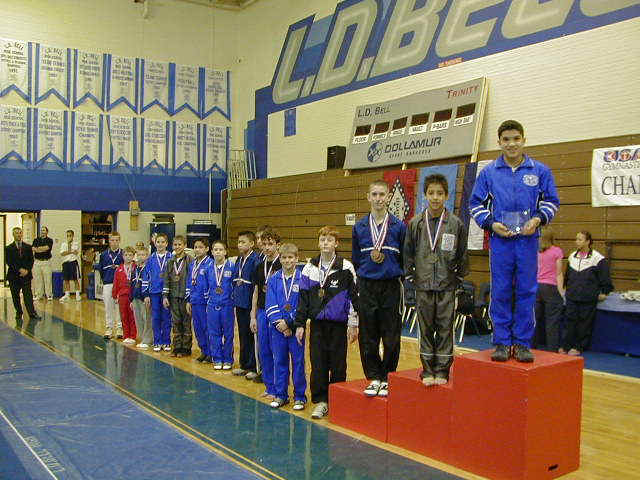 Meet ResultsClass 3 - All Age DivisionsAll Sessions CombinedPlaceNumNameGymFloorPommelRingsVaultP BarsH BarAA1332Austin MussaWOGA9.25019.15018.75038.50018.6503T9.075153.37512331Tyler MizoguchiChampion Gymnastics9.1002T8.55038.50068.30028.100158.950451.50023335Benjamin MayerCypress Academy8.80097.900108.25011T8.05079.30019.025351.32534344Brandon TinkhamAcro Tex9.1002T8.1505T8.80027.85021T8.6503T8.625651.17545301Glenn McCuenWOGA8.750108.60028.10018T7.90019T8.400119.050250.80056317Bradley CamposNorthshore Gym8.95058.1505T8.40087.95013T8.5006T7.9501549.90067336Jacob HouderCypress Academy8.60016T7.30018T8.25011T7.95013T8.85028.900549.85078333Tristan MckianCypress Academy8.50023T7.250209.00018.0008T8.4508T8.5757T49.77589302Alex TigheWOGA8.65014T7.95098.3009T7.60043T8.35012T7.7001748.550910349Jason StevensWOGA8.55020T8.35047.55030T7.95013T7.750198.275948.4251011345Christopher StehlChampion Gymnastics8.45025T7.850117.50032T8.0008T8.5006T8.0251448.3251112341Elliott HardyWOGA8.55020T6.700328.65047.80029T8.4508T8.0501348.2001213329Matthew PaigeCypress Academy8.65014T7.45015T8.60057.85021T8.050167.5002148.1001314327Sean BauerSt. Louis-MO-M8.15038T7.650138.00021T7.80029T8.6503T7.2002847.4501415334Brendan McAleaveyCypress Academy8.55020T7.00027T8.25011T8.25037.05033T8.1501247.2501516337Ryan Feaster10.08.8506T5.950467.90025T7.95013T7.85017T8.5757T47.0751617325Andres GuerraHGA9.00047.10024T8.00021T7.90019T7.200307.6501846.85017T17316Ben GreenwaltNorthshore Gym8.45025T6.800297.90025T7.85021T8.4508T7.40022T46.85017T19323Pierce PilandCrenshaw Athletic7.900447.45015T7.700288.1004T7.15031T8.1751146.4751920340Corey DennisWOGA8.70011T6.50038T7.400377.85021T8.150147.7251646.3252021328Keegan ClemEagle Wings8.8506T7.00027T7.00042T7.775337.40025T8.2251046.2502122309Eli RichardsonJuergen's8.30032T8.0007T8.150177.60043T7.05033T7.1252946.2252223321Blaise GentryEagle Wings8.20036T6.60033T8.20014T7.70038T7.70020T7.6251946.0252324330Devin MenefeeCypress Academy8.000436.60033T8.45077.300478.35012T7.1003045.8002425304Ari LiebermanHouston Gym/JCC8.70011T6.60033T8.050207.85021T7.85017T6.6753845.7252526338Ryan GarzaASI Dallas8.60016*7.10024T8.10018T8.0008T6.875406.8253645.50026T26322Douglas DagestadSt. Louis-MO-M8.60016*7.700127.100417.75034T7.00035*7.3502645.50026T26308Michael StineHouston North Gym8.50023T7.15022T8.20014*7.85021T7.00035*6.8003745.50026T26343Christipher KhosraviChampion Gymnastics8.45025T6.75030*7.350387.95013T7.600227.40022*45.50026T26326David SolisFlippers8.30032T6.75030*7.950247.70038T7.40025T7.40022*45.50026T26315Blake BenhamSt. Louis-MO-M8.20036T8.0007T8.20014*7.400467.450246.2504545.50026T32320Luke PermowiczSt. Louis-MO-M8.05041T7.30018T7.45035T7.70038T6.60042T7.3752544.4753233311Rohan SebastianDynamo8.35030T6.050448.00021T8.0008T6.800417.2502744.4503334346Francisco GuerraHGA8.8506T6.50038T7.50032T8.1004T7.250296.1504644.3503435310Alex TaylorCapital Gymnastics8.45025T6.350416.90046T8.0008T7.70020T6.9253444.3253536318Rob KsiazekSt. Louis-MO-M8.70011T7.15022T6.550487.80029*6.950377.00032T44.15036T36303Chris CutlipWOGA8.400297.600147.600297.80029*6.350446.40042T44.15036T38350Christian LarbergHGA8.35030T6.55036T7.200407.75034T7.300286.9003544.0503839342Cade PayneWOGA7.600477.350177.00042T7.85021T7.15031T7.00032T43.9503940307Joshua SalinasHouston North Gym7.150487.050267.850277.85021T6.90038T7.0503143.8504041324Bradley JohnsonMcCracken's8.30032T6.000457.45035T7.75034T7.500236.6503943.6504142306Joshua RobertsonHouston North Gym8.60016T5.20047T7.55030T8.1004T6.60042T7.5502043.6004243313Matthew D'HerbesHouston Gym/JCC8.05041T6.200428.3009T7.550456.150456.40042T42.6504344314Thomas McHargue10.08.30032T6.450407.50032T7.65041T6.100466.6004042.6004445347Michael WinnerGAGE-MO-M8.15038T6.55036T7.00042T7.75034T5.70047T6.5504141.7004546305Ryan MinterHouston Gym/JCC7.750465.20047T7.300397.65041T7.40025T6.0004741.3004647348Colin CiafulloDGF-MO-M8.15038T6.100436.90046T7.95013T5.70047T6.3004441.1004748319Bernie NesterSt. Louis-MO-M7.800457.200217.00042T7.250486.90038T4.0004840.1504849312Sebastian OrnsteinRichardson Gymnastic__.___49*__.___49*__.___49*__.___49*__.___49*__.___49*0.00049*49339Philip OnoratoWOGA__.___49*__.___49*__.___49*__.___49*__.___49*__.___49*0.00049*